C.E.I.P. Carmen Iglesias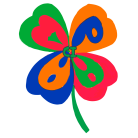 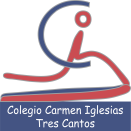 &Asociación de Madres y Padres de Alumnos----------------------------------------------------------------FICHA DE INTERCAMBIO DE LIBROSNúmero de Solicitud Número de Solicitud Número de Solicitud AlumnoNombre:Apellido:Apellido:TeléfonosFijo:Móvil:Móvil:Correos electrónicos1)1)1)Correos electrónicos2)2)2)Libros donadosCantidad:Socio AMPA:Si/NoCURSO DE LOS LIBROS DONADOS(marcar con una ‘X’)PrimariaPrimariaPrimariaPrimariaCURSO DE LOS LIBROS DONADOS(marcar con una ‘X’)3456CURSO DE LOS LIBROS DONADOS(marcar con una ‘X’)ASIGNATURA(marcar con una ‘X’)LenguaMatemáticasInglésSocial scienceNatural scienceValores socialesReligiónCURSO DE LOS LIBROS DONADOS(marcar con una ‘X’)PrimariaPrimariaPrimariaPrimariaCURSO DE LOS LIBROS DONADOS(marcar con una ‘X’)3456CURSO DE LOS LIBROS DONADOS(marcar con una ‘X’)ASIGNATURARecibidos(marcar por el Centro)LenguaMatemáticasInglésSocial scienceNatural scienceValores socialesReligión